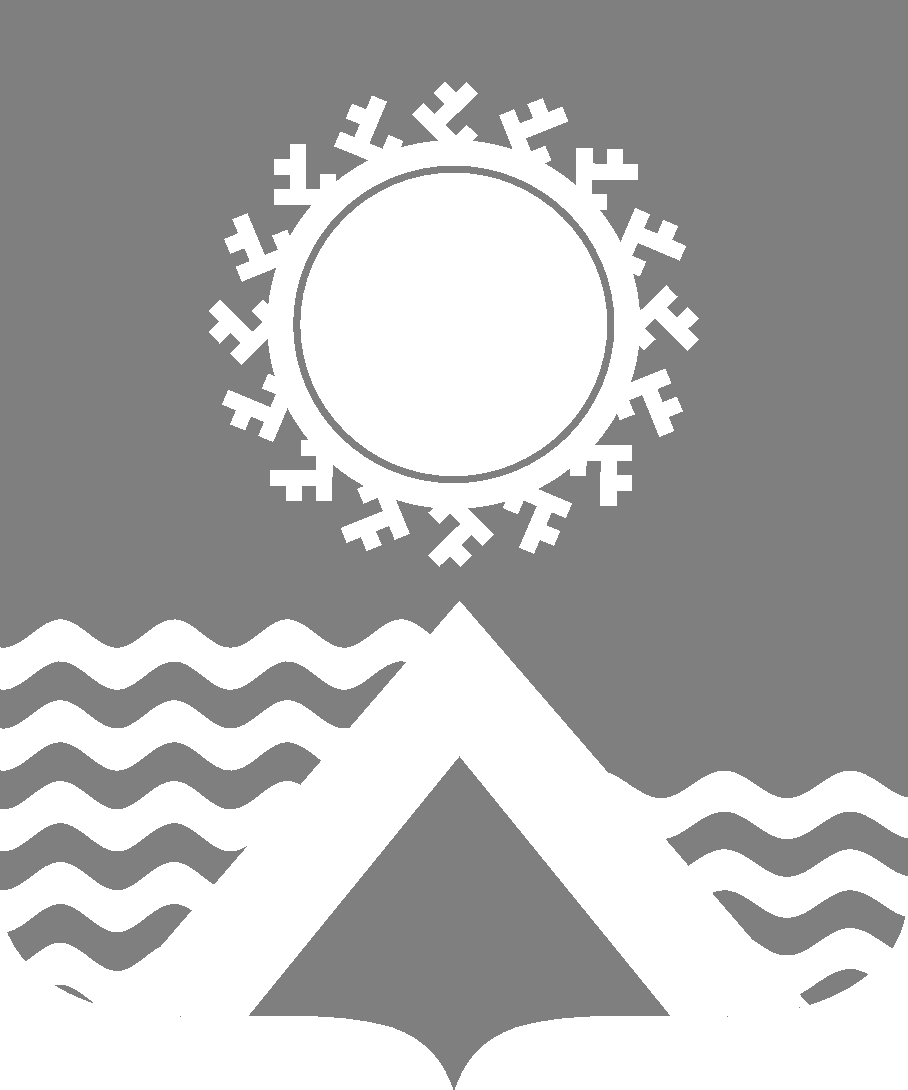 СВЕТЛОГОРСКИЙ СЕЛЬСКИЙ СОВЕТ ДЕПУТАТОВ ТУРУХАНСКОГО РАЙОНА КРАСНОЯРСКОГО КРАЯРЕШЕНИЕп. СветлогорскВ соответствии с Федеральным законом от 04.10.2014 № 284-ФЗ                      «О внесении изменений в статьи 12 и 85 части первой и часть вторую Налогового кодекса Российской Федерации и признании утратившим силу Закона Российской Федерации «О налогах на имущество физических лиц», руководствуясь статьями 28, 32 Устава Светлогорского сельсовета Туруханского района Красноярского края, Светлогорский сельский Совет депутатов Туруханского района Красноярского края РЕШИЛ:Внести в решение Светлогорского сельского Совета депутатов от 28.11.2014 № 45-163 «О введении на территории муниципального образования Светлогорский сельсовет Туруханского района Красноярского края налога на имущество физических лиц» следующие изменения:пункт 2 решения изложить в новой редакции:«2. Налоговая база по налогу на имущество физических лиц определяется в соответствии со ст. 404 Налогового Кодекса Российской Федерации.».2. Настоящее решение вступает в силу не ранее чем по истечению одного месяца со дня официального опубликования в газете «Светлогорский вестник» и применяется в отношении налоговых периодов начиная с 2015 года.16 июня 2015г.                                №   53 – 193 О внесении изменений в решение Светлогорского сельского Совета депутатов от 28.11.2014 № 43-163 «О введении на территории муниципального образования Светлогорский сельсовет Туруханского района Красноярского края налога на имущество физических лиц»Глава Светлогорского сельсовета ______________А.К. Кришталюк       Председатель Светлогорского       сельского Совета депутатов         _____________Р.Х. Шарипов